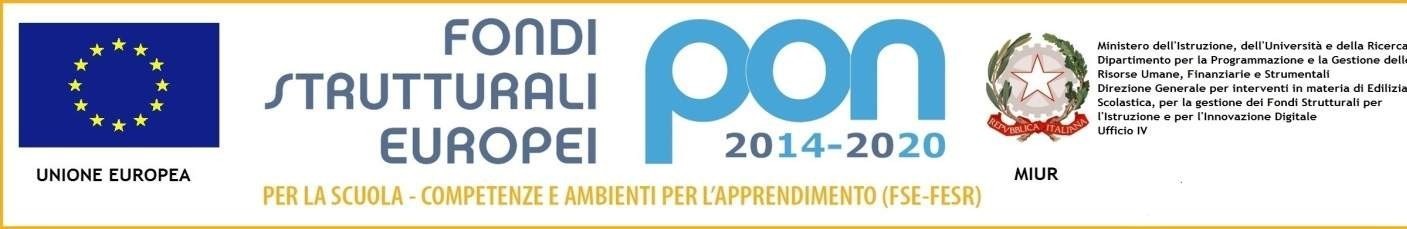 Protocollo e data vedi signature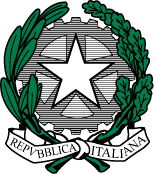 All’U.S.R. Lombardia- A.T. di BergamoAl Comune di Bergamo_ Assessorato all’istruzioneAi genitori e Agli studenti Istituto Comprensivo “De Amicis“ di Bergamo (attraverso il Sito Web)Alle istituzioni Scolastiche di ogni ordine e grado della Provincia di BergamoAl sito web della scuolaCUP	B19J21005300006Oggetto: PUBBLICITA’- DISSEMINAZIONE Fondi Strutturali Europei – Programma Operativo Nazionale “Per la scuola, competenze e ambienti per l’apprendimento” 2014-2020. Asse II - Infrastrutture per l’istruzione – Fondo Europeo di Sviluppo Regionale (FESR) – REACT EU.Asse V – Priorità d’investimento: 13i – (FESR) “Promuovere il superamento degli effetti della crisi nel contesto della pandemia di COVID-19 e delle sue conseguenze sociali e preparare una ripresa verde, digitale e resiliente dell’economia” – Obiettivo specifico 13.1: Facilitare una ripresa verde, digitale e resiliente dell'economia - Azione 13.1.1 “Cablaggio strutturato e sicuro all’interno degli edifici scolastici”– Avviso pubblico prot.n. 20480 del 20/07/2021 per la realizzazione di reti locali, cablate e wireless, nelle scuole.LA DIRIGENTE SCOLASTICAVISTO	l’Avviso pubblico prot.n. AOODGEFID/20480 del 20/07/2021 per la realizzazione di reti locali, cablate e wireless nelle scuole;VISTA	la candidatura dell’Istituto Comprensivo De Amicis n. 1056739;VISTO	il Decreto di approvazione delle graduatorie delle istituzioni scolastiche ammesse a finanziamento Prot. 0000333 del 14/10/2021;VISTA	la delibera del Consiglio d’Istituto n. 1 del 17/11/2015;VISTA	la delibera del Consiglio d’Istituto n. 46 del 27/08/2021 di approvazione della realizzazione di reti locali, cablate e wireless, nelle scuola;VISTA	la nota Prot. n. AOODGEFID/0040055 di autorizzazione progetto: Obiettivo specifico 13.1: Facilitare una ripresa verde, digitale e resiliente dell'economia Azione 13.1.1“Cablaggio strutturato e sicuro all’interno degli edifici scolastici;RENDE NOTOche questa Istituzione Scolastica è stata autorizzata ad attuare il seguente progetto:LA DIRIGENTE SCOLASTICAProf. ssa Maddalena DasdiaDocumento firmato digitalmenteai sensi del C.A.D. e normativa conness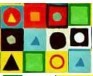 SottoazioneCodice identificativo progettoTitolo moduloImportoAutorizzato Progetto13.1.1A-FESRPON-LO- 2021-46Cablaggio strutturato e sicuro allinterno degli edifici scolastici€ 81.231,98